Dear Students, Homework of the MSE 3922 Metallography must be prepared using following template and rules. All HMW reports must be prepared as Max. 5 pages and submitted only as PDF file. Homeworks will be in English using the following template in next page. However, each student must submit the HMW individualy. Each homework have to check by Turnitin and similarity have to less than 20%.You will need the following information for Turnitin check.Website: https://www.turnitin.com/Class: MSE3922 (MSE3922)Class number:  33829767Registeration key: 214312Plagiarism is presenting someone else’s work or ideas as your own, with or without their consent, by incorporating it into your work without full acknowledgement. This is a group homework. However, each student must submit the HMW report and the Turnitin Report showing detailed similarity information.Each group must submit a hardcopy of the HMW report and the Turnitin Report showing detailed similarity informationDeadline: 25 April 2022.Submission: www.online.yildiz.edu.trEVALUATION CRITERIARelevance to HMW topic, Depth and richness of the HMW content: % 70Conformity of the template format: %10Ethics (Turnitin Check of less than 20%): 10% Citation and Reference usage: % 10	MSE 3922 METALLOGRAPHY HOMEWORK REPORTMSE 3922 METALLOGRAPHY HOMEWORK REPORTMSE 3922 METALLOGRAPHY HOMEWORK REPORTSTUDENT NUMBERSTUDENT NUMBERSTUDENT NAME-SURNAMECalibri, 10 pt, not bold, aligned to leftCalibri, 10 pt, not bold, aligned to leftCalibri, 10 pt, not bold, aligned to leftTITLEMetallographic Report of ‘your material’  Calibri, 10 pt, bold, Align centerMetallographic Report of ‘your material’  Calibri, 10 pt, bold, Align centerIntroduction for the material Give information about your materials (importance in industry, properties etc.) Use figures and tables with references.Calibri, 10 pt, not bold, aligned both side, black color. Spacing is 1.15 between lines.Citation RulesHarvard style citation must be applied in this report.In the text(Surname, Year) (Yilmazer, 2022)Give information about your materials (importance in industry, properties etc.) Use figures and tables with references.Calibri, 10 pt, not bold, aligned both side, black color. Spacing is 1.15 between lines.Citation RulesHarvard style citation must be applied in this report.In the text(Surname, Year) (Yilmazer, 2022)Experimental Proceduressample fabrication and processingGive information about fabrication (process, process parameters (temperature, time, environment, etc.), chemical compositions, plastic deformation (type, temperature, environment, reduction ratio etc.) and heat treatment parameters (temperature, time and environment etc. ) for your samples used in this with referencesCalibri, 10 pt, not bold, aligned both side, black colorCitation RulesHarvard style citation must be applied in this report.In the text(Surname, Year)Give information about fabrication (process, process parameters (temperature, time, environment, etc.), chemical compositions, plastic deformation (type, temperature, environment, reduction ratio etc.) and heat treatment parameters (temperature, time and environment etc. ) for your samples used in this with referencesCalibri, 10 pt, not bold, aligned both side, black colorCitation RulesHarvard style citation must be applied in this report.In the text(Surname, Year)Experimental ProceduresMetallographic Sample PreparationMetallographic Sample PreparationExperimental ProceduresGive detailed information of Metallographic Sample Preparation steps (Sectioning, Mounting, Grinding-Polishing, and Etching)Calibri, 10 pt, not bold, aligned both side, black colorCitation RulesHarvard style citation must be applied in this report.In the text(Surname, Year)Give detailed information of Metallographic Sample Preparation steps (Sectioning, Mounting, Grinding-Polishing, and Etching)Calibri, 10 pt, not bold, aligned both side, black colorCitation RulesHarvard style citation must be applied in this report.In the text(Surname, Year)Experimental ProceduresEtching solution informationEtching solution informationExperimental ProceduresGive the composition, preparation and application procedures of the etching solutions.Give the composition, preparation and application procedures of the etching solutions.MicrostructureCalibri, 10 pt, not bold, aligned both side, black colorPhase(s) information; Morphology, average size, distribution information of grain and secondary phase(s)Etc.Citation RulesHarvard style citation must be applied in this report.In the text(Surname, Year)Calibri, 10 pt, not bold, aligned both side, black colorPhase(s) information; Morphology, average size, distribution information of grain and secondary phase(s)Etc.Citation RulesHarvard style citation must be applied in this report.In the text(Surname, Year)ReferencesList your references used in the text alphabetically as following Harvard style rulesCalibri, 10 pt, not bold, aligned both side, black colorReference writing stylesArticleSurname 1, N., Surname 2, N., Surname 3, N.  (Year), Title of reference. Full Name of Journal, Volume no( Issue No), Page numbers., HYPERLINK.Conference ProceedingSurname 1, N., Surname 2, N., Surname 3, N.  (Year), Title of Paper, Full Name of Conference, Volume no, (Page numbers), City Name, Country Name . HYPERLINK Book Surname 1, N., Surname 2, N., Surname 3, N.  (Year), Title of Section, Full Name of Book, Volume no, (Page numbers), Publisher name. HYPERLINKList alphabetically with surname . Check it below.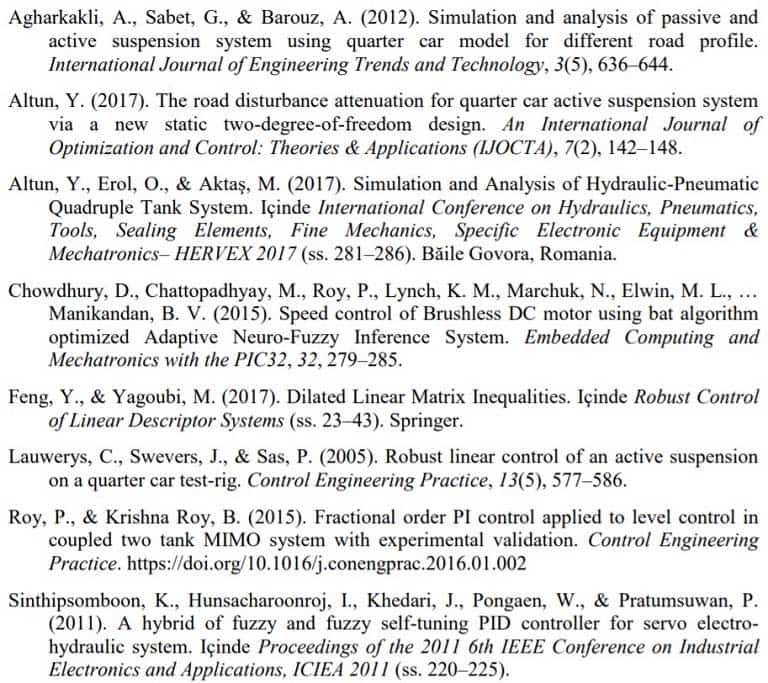 List your references used in the text alphabetically as following Harvard style rulesCalibri, 10 pt, not bold, aligned both side, black colorReference writing stylesArticleSurname 1, N., Surname 2, N., Surname 3, N.  (Year), Title of reference. Full Name of Journal, Volume no( Issue No), Page numbers., HYPERLINK.Conference ProceedingSurname 1, N., Surname 2, N., Surname 3, N.  (Year), Title of Paper, Full Name of Conference, Volume no, (Page numbers), City Name, Country Name . HYPERLINK Book Surname 1, N., Surname 2, N., Surname 3, N.  (Year), Title of Section, Full Name of Book, Volume no, (Page numbers), Publisher name. HYPERLINKList alphabetically with surname . Check it below.